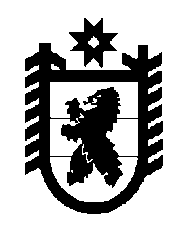 Российская Федерация Республика Карелия    РАСПОРЯЖЕНИЕГЛАВЫ РЕСПУБЛИКИ КАРЕЛИЯВнести в приложение  1 к распоряжению Главы Республики Карелия от 25 декабря 2018 года № 736-р следующие изменения: в основном составе комиссии по постановке граждан на воинский учет Петрозаводского городского округа: а) включить в состав комиссии следующих лиц:Рябинина И.Г. – врач-оториноларинголог Государственного бюджетного учреждения здравоохранения Республики Карелия «Городская поликлиника № 1»;Фролова Е.П. – врач-терапевт Государственного бюджетного учреждения здравоохранения Республики Карелия «Городская поликлиника № 4»;б) исключить из состава комиссии Новикову Т.Н.;в основном составе комиссии по постановке граждан на воинский учет Беломорского муниципального района:а) включить в состав комиссии Котинову Е.Г. – заместителя главы администрации муниципального образования «Беломорский муниципальный район»;б) исключить из состава комиссии Саламахину Л.Г.;в основном составе комиссии по постановке граждан на воинский учет Кемского муниципального района: а) включить в состав комиссии следующих лиц:Жаркинов Ш.А. – врач-терапевт Государственного бюджетного учреждения здравоохранения Республики Карелия «Кемская центральная районная больница»;Аникин В.И. – врач-психиатр Государственного бюджетного учреждения здравоохранения Республики Карелия «Кемская центральная районная больница»;б) исключить из состава комиссии Кубасову Е.В., Федорову Е.В.;в основном составе комиссии по постановке граждан на воинский учет Прионежского муниципального района: а) включить в состав комиссии следующих лиц:Рябинина И.Г. – врач-оториноларинголог Государственного бюджетного учреждения здравоохранения Республики Карелия «Городская поликлиника № 1»;Фролова Е.П. – врач-терапевт Государственного бюджетного учреждения здравоохранения Республики Карелия «Городская поликлиника № 4»;б) исключить из состава комиссии Новикову Т.Н.;в основном составе комиссии по постановке граждан на воинский учет Пряжинского национального муниципального района: а) включить в состав комиссии следующих лиц:Петров Р.В. – глава администрации Пряжинского национального муниципального района, заместитель председателя комиссии;Лысачева С.И. – врач-отоларинголог Государственного бюджетного учреждения здравоохранения Республики Карелия «Городская поликлиника № 2»;б) исключить из состава комиссии Гомзу В.О.;исключить из резервного состава комиссии по постановке граждан на воинский учет Петрозаводского городского округа 
Рябинину И.Г.; исключить из резервного состава комиссии по постановке граждан на воинский учет Прионежского муниципального района Рябинину И.Г.;в резервном составе комиссии по постановке граждан на воинский учет Пряжинского национального муниципального района: а) включить в состав комиссии следующих лиц:Гиль Ю.А. – заместителя главы администрации Пряжинского национального муниципального района, назначив ее заместителем председателя комиссии;б) исключить из резервного состава комиссии Тараканова Н.В.
Исполняющий обязанности           Главы Республики Карелия                                                          А.Е. Чепикг. Петрозаводск1 марта 2019 года № 120-р